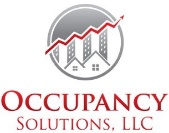 Increase Your Income & Reduce Your Vacancy(APARTMENT COMMUNITY NAME)We are striving to make your home carefree!The service team has been in your home today.  Please answer the following and drop it off to the office to help us achieve our goal – carefree living!WAS THE WORK DONE TO YOUR SATISFACTION?  ________ YES     ________ NOWAS EVERYTHING THAT YOU HAVE REQUESTED FIXED? ________ YES     ________ NOCOMMENTS: ______________________________________________________________________________________________________________________________________________________________________________________________________________________________________________________________________________________________________Thank you, in advance, for helping us!(APARTMENT COMMUNITY NAME)  STAFF NAMEWO# ______________Increase Your Income & Reduce Your Vacancy(APARTMENT COMMUNITY NAME)We are striving to make your home carefree!The service team has been in your home today.  Please answer the following and drop it off to the office to help us achieve our goal – carefree living!WAS THE WORK DONE TO YOUR SATISFACTION?  ________ YES     ________ NOWAS EVERYTHING THAT YOU HAVE REQUESTED FIXED? ________ YES     ________ NOCOMMENTS: ______________________________________________________________________________________________________________________________________________________________________________________________________________________________________________________________________________________________________Thank you, in advance, for helping us!(APARTMENT COMMUNITY NAME)STAFF NAMEWO# ______________Contact Occupancy Solutions for your solutions today! 1-800-865-0948 www.occupancysolutions.com